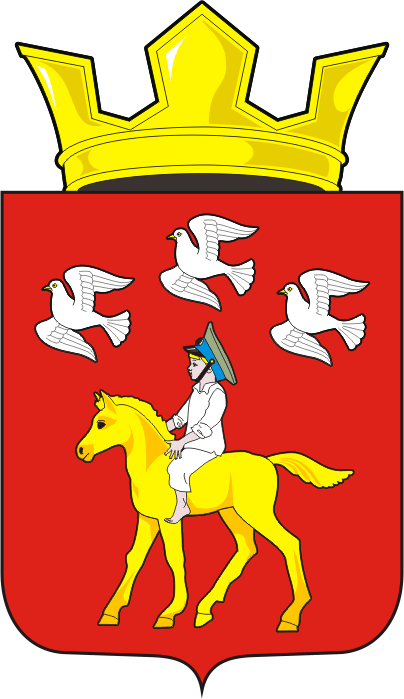 АДМИНИСТРАЦИЯ ЧЕРКАССКОГО СЕЛЬСОВЕТА                                  САРАКТАШСКОГО РАЙОНА ОРЕНБУРГСКОЙ ОБЛАСТИП О С Т А Н О В Л Е Н И Е О ВНЕСЕНИИ ИЗМЕНЕНИЙ В ПРОЕКТ ОРГАНИЗАЦИИ ДОРОЖНОГО ДВИЖЕНИЯ АВТОМОБИЛЬНЫХ ДОРОГ ОБЩЕГО ПОЛЬЗОВАНИЯ МЕСТНОГО ЗНАЧЕНИЯ
В С. ЧЕРКАССЫВ целях обеспечения безопасности дорожного движения, повышении безопасности граждан, в соответствии с Федеральным Законом от 10.12.1995 № 196-ФЗ «О безопасности дорожного движения», Федеральным Законом от 06.10.2003 № 131-ФЗ «Об общих принципах организации местного самоуправления в Российской Федерации», ГОСТ Р 52289-2004 «Технические средства организации дорожного движения. Правила применения дорожных знаков, разметки, светофоров, дорожных ограждений и направляющих устройств», в соответствии с актом оценки технического состояния мостового сооружения от 18.12.2019 года, 1. Внести следующие изменения в Проект организации дорожного движения автомобильных дорог общего пользования местного значения в муниципальном образовании Черкасский сельсовет. Подготовленный ООО «ОренбургДорПроект», на основании договора №129/07/13-ОДП от 22 июля 2013 года.1.1. Установить дорожные знаки 3.4. «Движение грузовых автомобилей запрещено» (без указания массы на знаке)  по ул. Советской с. Черкассы, около домов №№ 1, 9 «А» справа за перекрёстком.2. Постановление вступает в силу после дня его обнародования и подлежит размещению на официальном сайте Черкасского сельсовета в сети «интернет». 3. Контроль за исполнением настоящего постановления оставляю за собой. Глава сельсовета                                                                           Т.В. Кучугурова.30.12.2019 с. Черкассы №159-пРазослано: Администрации Саракташского района, прокуратуре района, ОГИБДД ОМВД России по Саракташскому району, РОО, в дело.